Nekovalentní interakce - řešeníPracovní list je určen pro studenty středních škol a jeho cílem je se seznámit s chemickými vazbami a především s nekovalentními interakcemi a vodíkovou vazbou.Nekovalentní interakce____________________________________________________Zakroužkujte správné odpovědi v tabulce:Doplňte text o vodíkové vazbě:Vodíková vazba je nejsilnější z nekovalentních interakcí. Vodíkovou vazbu tvoří atom vodíku vázaný na silně elektronegativní prvek (například kyslík, dusík) s atomem, který má volný elektronový pár.Nakreslete příklad vodíkové vazby.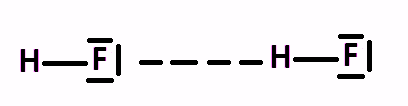 Která z uvedených interakcí nepatří mezi nekovalentní interakce?Coulombické sílyvodíková vazba kovová vazbaProč jsou pro přírodní procesy důležité nekovalentní interakce?Nekovalentní vazby jsou reverzibilní na rozdíl od kovalentních vazeb. Příroda potřebuje pružně reagovat například na změny v prostředí, proto potřebuje reverzibilní vazby. Co jsem se touto aktivitou naučil(a):………………………………………………………………………………………………………………………………………………………………………………………………………………………………………………………………………………………………………………………………………………………………………Druh vazbySíla vazbyDosah vazbyKovalentní vazbaslabá / silná krátký / dalekýNekovalentní vazbaslabá / silnákrátký / daleký